PRIPRAVA NA ŠPORTNO VZGOJNI KARTONPozdravljeni učenci, med prazniki smo pojedli veliko pirhov, potice, šunke, pa še kaj in bo treba te odvečne kalorije nekako “pokuriti”, zato bomo ta teden namenili pripravam na športni karton.Kot že veste se v mesecu aprilu izvajajo testiranja za športno vzgojni karton. Ker nam trenutne razmere to onemogočajo, bomo priprave priredili pogojem, ki jih imate doma.V naslednjem posnetku je na kratko predstavljeno vse, kar se testira pri športno vzgojnem kartonu: https://www.youtube.com/watch?v=9PNb77rhVnIV spodnji priponki so naštete naloge športno-vzgojnega kartona in primeri nalog, ki jih izvajajte v notranjih prostorih in/ali v naravi. Aktivnosti prilagodite vremenu, zdravstvenemu stanju družine in priporočilom o omejitvah gibanja v Sloveniji.VAJE ZA PRIPRAVO NA ŠPORTNO VZGOJNI KARTONNi nujno, da izvedete vse vaje v enem dnevu. Vaje si razporedite glede na vremensko situacijo in čas, ki ga preživite s starši v naravi.Dejavnosti, ki se odvijajo na prostem, izvajajte odgovorno do sebe in drugih (brez stikov), ostale dejavnosti pa doma s pripravljanjem poligonov ipd.Če želiš, si lahko rezultate vpišeš v spodnjo razpredelnico. Preriši si jo in si vpiši rezultate (NI OBVEZNO). OGREVALNE VAJE, PRIMER  (Pritisni ctrl)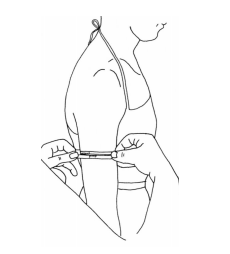 ANTROPOMETRIJA											TEKAŠKI PREIZKUŠNJIMOTORIČNI TESTIIME IN PRIIMEK IME IN PRIIMEK MOTORIČNI TESTIDOTIKANJE PLOŠČ Z ROKOMOTORIČNI TESTISKOK V DALJINO IZ MESTAMOTORIČNI TESTIPOLIGON NAZAJMOTORIČNI TESTIDVIGI TRUPAMOTORIČNI TESTIPREDKLON NA KLOPCIMOTORIČNI TESTISKLECETEKAŠKE PREIZKUŠNJETEK NA 60 mTEKAŠKE PREIZKUŠNJETEK NA 600 m          IME IN PRIIMEK           IME IN PRIIMEK ANTROPOMETRIČNE MEREVIŠINAANTROPOMETRIČNE MERETEŽAANTROPOMETRIČNE MEREOBSEG NADLAHTIANTROPOMETRIČNE MEREITMTELESNA VIŠINATELESNA TEŽAOBSEG NADLAHTITEK NA 60 m IN 600 m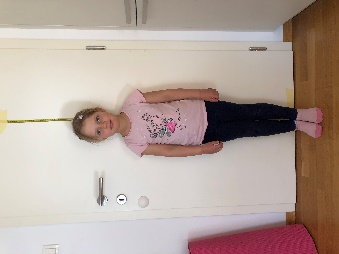 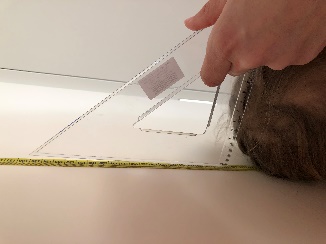 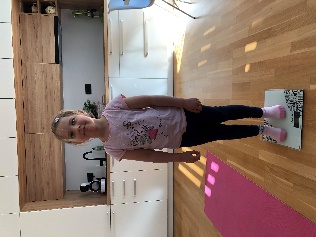 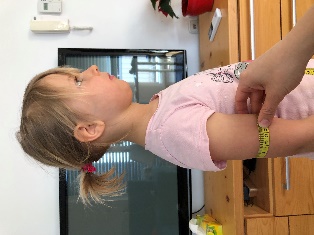 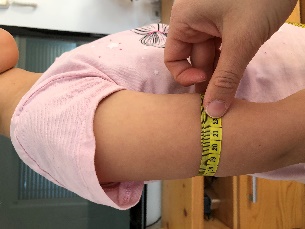 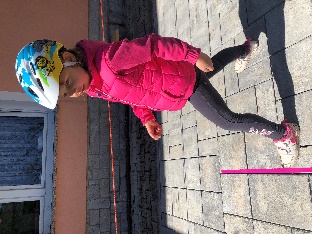 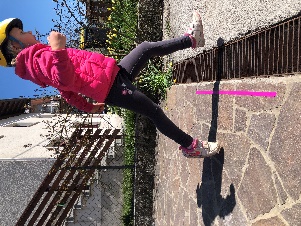 DOTIKANJE PLOŠČ Z ROKO – 1 PONOVITEVSKOK V DALJINO Z MESTAPOLIGON NAZAJ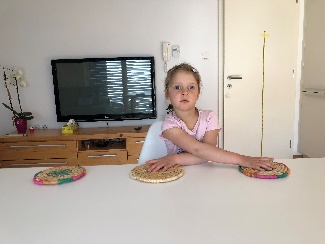 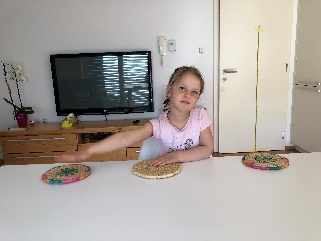 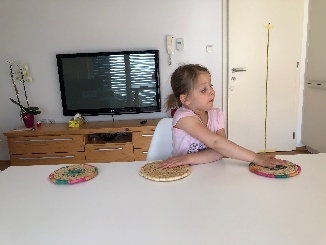 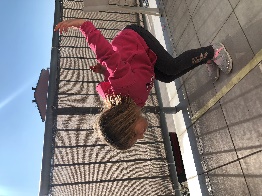 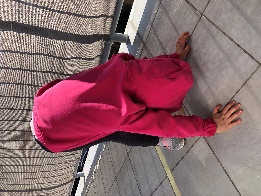 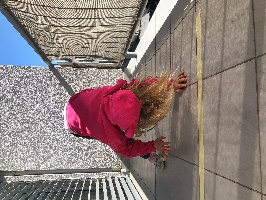 DVIGI TRUPAPREDKLON NA KLOPCISKLECE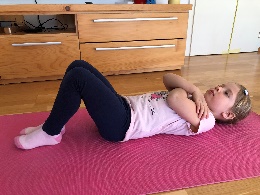 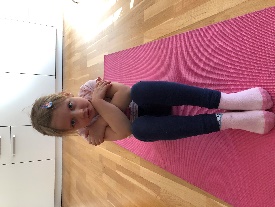 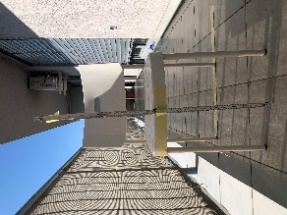 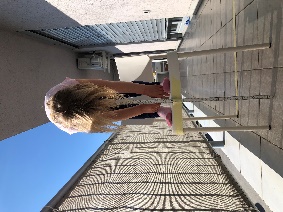 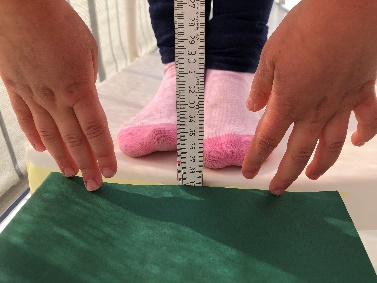 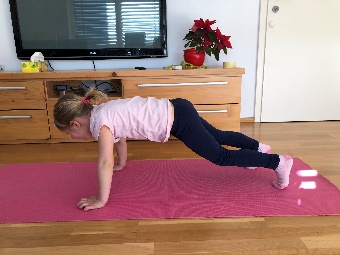 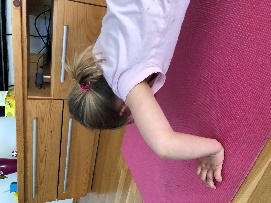 